Raise the Roof to Relieve our FREEDOM FIGHTERS Fundraiser HEAL Network Inc. &  Stop Mass Incarceration NetworkEVENT: Thursday December 6, 2012TICKETS: suggested Donation $40 (whatever you can afford $10+)TIME: Doors Open 6:30pm- 7:00pm Shout out to Freedom Fighters, 8-9:30pm Dance PartyPLACE: St. Augustine’s Church 290 Henry Street,  New York, NY 10002GUEST: Cornel West, Nicole Paultre Bell, Randy Credico, Suprecute, Big Apple Playback Theater,  DJ MacNificent, &  YOU!Dear Supporters & FriendsI, am writing to you on behalf of our FREEDOM FIGHTERS who risk their lives for our freedom and liberties every day. Support 19 people on trial for protesting at precincts with the highest incidence of Illegal & Unlawful incidences of NYPD Stop-Dehumanize-Frisk. We, at STOP MASS INCARCERATION NETWORK & HEAL Network Inc., have taken up this cause on behalf of our City’s children, and families, but we need your help.All, donations are 100% tax deductible. You can donate in product, cash, or service, and help us get closer to our goal. Our organizations  are clearly excited and eager to see our dream project succeed. You too can be a part of this dream by supporting our budding talent with a donation. You can donate food, decorations, material, paper, accessories, etc. related to preparation of this event December 6th, 2012 and to continue our support of all FREEDOM FIGHTERs, their families, and children.Thank you,Aleah Holland RNI would like to thank you for considering our request and becoming a part of our creative dream to stop the mass incarceration of Black & Brown children and families.  If you have any queries regarding our fund management policy, various projects, or our organization, please feel free to contact Steve Yip at 347-979-SMIN (7646) or  Email: stopmassincarceration@gmail.com.1. Make a tax-deductible donation online through our fiscal sponsor, the Alliance for Global Justice, on our web site at http://www.stopmassincarceration.org/donate.html  Choose "FSP-- Stop Mass Incarcerations" on the Cause list.2. Donate by mail.  Send a check payable to "Alliance for Global Justice,"  a 501c3 tax-exempt organization, with "Stop Mass Incarceration" on the memo line to:Stop Mass Incarceration Network P. O. Box 941 Knickerbocker Station New York, NY  10002Donations are tax-deductible.  If you'd like us to send you a "Stop Stop & Frisk" button with our logo, please indicate with your contribution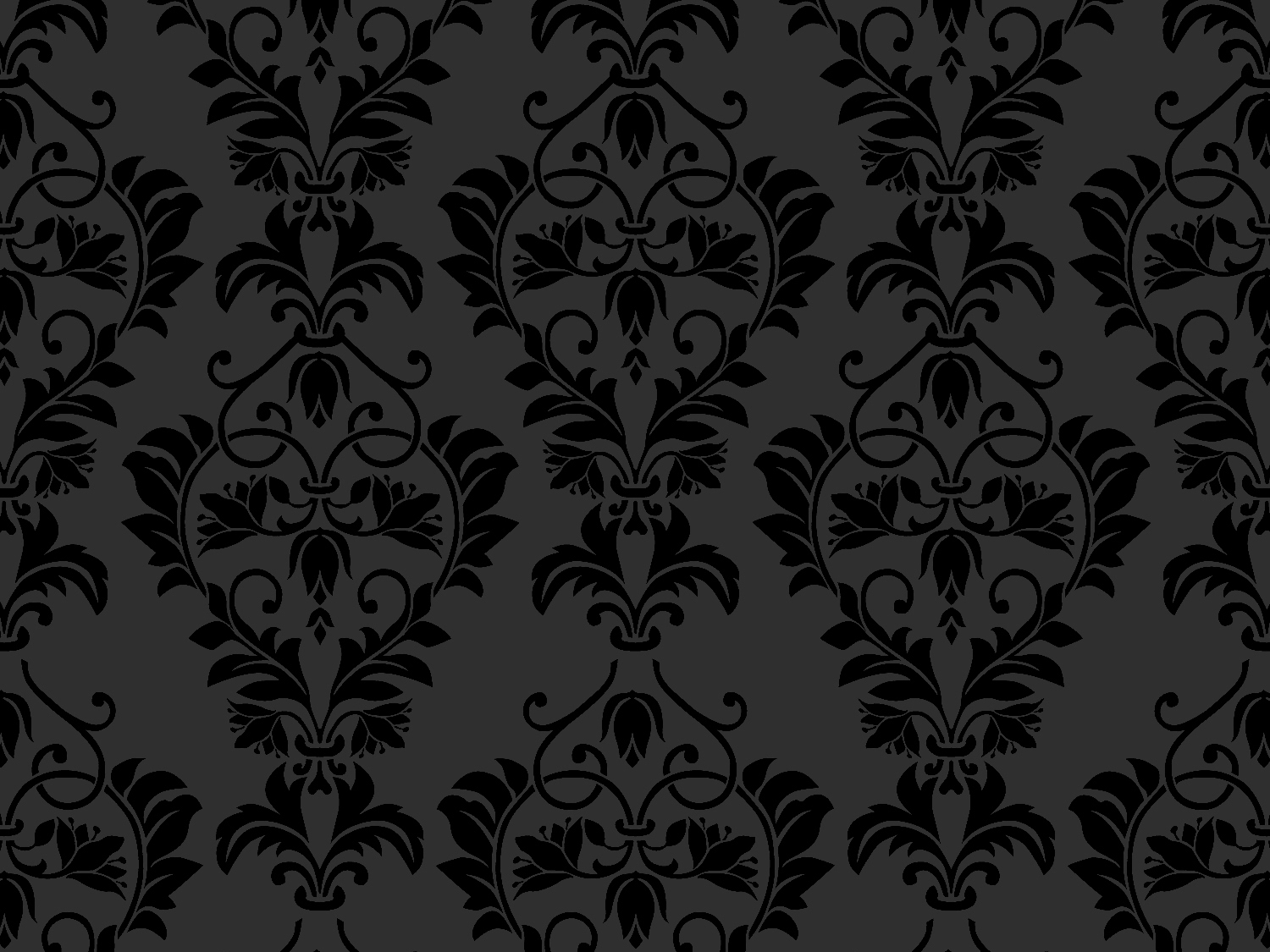 